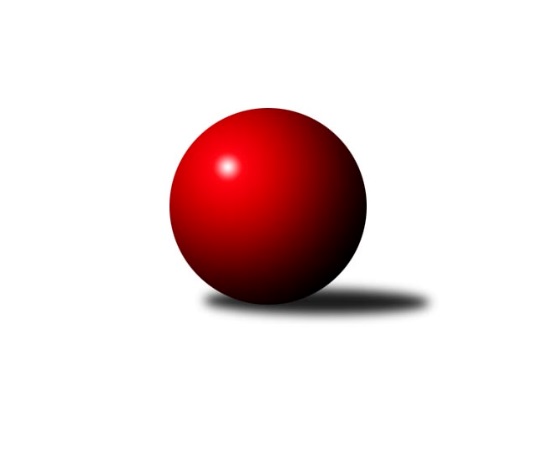 Č.1Ročník 2009/2010	4.5.2024 Krajský přebor OL 2009/2010Statistika 1. kolaTabulka družstev:		družstvo	záp	výh	rem	proh	skore	sety	průměr	body	plné	dorážka	chyby	1.	KK Zábřeh  ˝C˝	1	1	0	0	14 : 2 	(9.0 : 3.0)	2555	2	1801	754	31	2.	TJ Sokol Mohelnice	1	1	0	0	12 : 4 	(6.0 : 6.0)	2516	2	1778	738	47	3.	TJ Horní Benešov ˝C˝	1	1	0	0	12 : 4 	(7.0 : 5.0)	2489	2	1754	735	39	4.	TJ Kovohutě Břidličná ˝B˝	1	1	0	0	12 : 4 	(8.0 : 4.0)	2368	2	1653	715	37	5.	KKŽ Šternberk ˝A˝	1	1	0	0	10 : 6 	(7.0 : 5.0)	2609	2	1796	813	43	6.	Spartak Přerov ˝C˝	1	1	0	0	10 : 6 	(7.5 : 4.5)	2594	2	1778	816	32	7.	TJ Pozemstav Prostějov	0	0	0	0	0 : 0 	(0.0 : 0.0)	0	0	0	0	0	8.	TJ Tatran Litovel	1	0	0	1	6 : 10 	(5.0 : 7.0)	2542	0	1745	797	30	9.	KK Lipník nad Bečvou ˝A˝	1	0	0	1	6 : 10 	(4.5 : 7.5)	2532	0	1731	801	34	10.	KK Šumperk ˝C˝	1	0	0	1	4 : 12 	(5.0 : 7.0)	2463	0	1766	697	49	11.	TJ Horní Benešov ˝E˝	1	0	0	1	4 : 12 	(6.0 : 6.0)	2442	0	1671	771	41	12.	SKK Jeseník ˝B˝	1	0	0	1	4 : 12 	(4.0 : 8.0)	2316	0	1661	655	42	13.	SK Olomouc Sigma MŽ	1	0	0	1	2 : 14 	(3.0 : 9.0)	2406	0	1730	676	54Tabulka doma:		družstvo	záp	výh	rem	proh	skore	sety	průměr	body	maximum	minimum	1.	KK Zábřeh  ˝C˝	1	1	0	0	14 : 2 	(9.0 : 3.0)	2555	2	2555	2555	2.	TJ Sokol Mohelnice	1	1	0	0	12 : 4 	(6.0 : 6.0)	2516	2	2516	2516	3.	TJ Horní Benešov ˝C˝	1	1	0	0	12 : 4 	(7.0 : 5.0)	2489	2	2489	2489	4.	Spartak Přerov ˝C˝	1	1	0	0	10 : 6 	(7.5 : 4.5)	2594	2	2594	2594	5.	KK Šumperk ˝C˝	0	0	0	0	0 : 0 	(0.0 : 0.0)	0	0	0	0	6.	KK Lipník nad Bečvou ˝A˝	0	0	0	0	0 : 0 	(0.0 : 0.0)	0	0	0	0	7.	KKŽ Šternberk ˝A˝	0	0	0	0	0 : 0 	(0.0 : 0.0)	0	0	0	0	8.	TJ Kovohutě Břidličná ˝B˝	0	0	0	0	0 : 0 	(0.0 : 0.0)	0	0	0	0	9.	TJ Pozemstav Prostějov	0	0	0	0	0 : 0 	(0.0 : 0.0)	0	0	0	0	10.	TJ Horní Benešov ˝E˝	0	0	0	0	0 : 0 	(0.0 : 0.0)	0	0	0	0	11.	SK Olomouc Sigma MŽ	0	0	0	0	0 : 0 	(0.0 : 0.0)	0	0	0	0	12.	TJ Tatran Litovel	1	0	0	1	6 : 10 	(5.0 : 7.0)	2542	0	2542	2542	13.	SKK Jeseník ˝B˝	1	0	0	1	4 : 12 	(4.0 : 8.0)	2316	0	2316	2316Tabulka venku:		družstvo	záp	výh	rem	proh	skore	sety	průměr	body	maximum	minimum	1.	TJ Kovohutě Břidličná ˝B˝	1	1	0	0	12 : 4 	(8.0 : 4.0)	2368	2	2368	2368	2.	KKŽ Šternberk ˝A˝	1	1	0	0	10 : 6 	(7.0 : 5.0)	2609	2	2609	2609	3.	SKK Jeseník ˝B˝	0	0	0	0	0 : 0 	(0.0 : 0.0)	0	0	0	0	4.	KK Zábřeh  ˝C˝	0	0	0	0	0 : 0 	(0.0 : 0.0)	0	0	0	0	5.	TJ Horní Benešov ˝C˝	0	0	0	0	0 : 0 	(0.0 : 0.0)	0	0	0	0	6.	TJ Tatran Litovel	0	0	0	0	0 : 0 	(0.0 : 0.0)	0	0	0	0	7.	Spartak Přerov ˝C˝	0	0	0	0	0 : 0 	(0.0 : 0.0)	0	0	0	0	8.	TJ Sokol Mohelnice	0	0	0	0	0 : 0 	(0.0 : 0.0)	0	0	0	0	9.	TJ Pozemstav Prostějov	0	0	0	0	0 : 0 	(0.0 : 0.0)	0	0	0	0	10.	KK Lipník nad Bečvou ˝A˝	1	0	0	1	6 : 10 	(4.5 : 7.5)	2532	0	2532	2532	11.	KK Šumperk ˝C˝	1	0	0	1	4 : 12 	(5.0 : 7.0)	2463	0	2463	2463	12.	TJ Horní Benešov ˝E˝	1	0	0	1	4 : 12 	(6.0 : 6.0)	2442	0	2442	2442	13.	SK Olomouc Sigma MŽ	1	0	0	1	2 : 14 	(3.0 : 9.0)	2406	0	2406	2406Tabulka podzimní části:		družstvo	záp	výh	rem	proh	skore	sety	průměr	body	doma	venku	1.	KK Zábřeh  ˝C˝	1	1	0	0	14 : 2 	(9.0 : 3.0)	2555	2 	1 	0 	0 	0 	0 	0	2.	TJ Sokol Mohelnice	1	1	0	0	12 : 4 	(6.0 : 6.0)	2516	2 	1 	0 	0 	0 	0 	0	3.	TJ Horní Benešov ˝C˝	1	1	0	0	12 : 4 	(7.0 : 5.0)	2489	2 	1 	0 	0 	0 	0 	0	4.	TJ Kovohutě Břidličná ˝B˝	1	1	0	0	12 : 4 	(8.0 : 4.0)	2368	2 	0 	0 	0 	1 	0 	0	5.	KKŽ Šternberk ˝A˝	1	1	0	0	10 : 6 	(7.0 : 5.0)	2609	2 	0 	0 	0 	1 	0 	0	6.	Spartak Přerov ˝C˝	1	1	0	0	10 : 6 	(7.5 : 4.5)	2594	2 	1 	0 	0 	0 	0 	0	7.	TJ Pozemstav Prostějov	0	0	0	0	0 : 0 	(0.0 : 0.0)	0	0 	0 	0 	0 	0 	0 	0	8.	TJ Tatran Litovel	1	0	0	1	6 : 10 	(5.0 : 7.0)	2542	0 	0 	0 	1 	0 	0 	0	9.	KK Lipník nad Bečvou ˝A˝	1	0	0	1	6 : 10 	(4.5 : 7.5)	2532	0 	0 	0 	0 	0 	0 	1	10.	KK Šumperk ˝C˝	1	0	0	1	4 : 12 	(5.0 : 7.0)	2463	0 	0 	0 	0 	0 	0 	1	11.	TJ Horní Benešov ˝E˝	1	0	0	1	4 : 12 	(6.0 : 6.0)	2442	0 	0 	0 	0 	0 	0 	1	12.	SKK Jeseník ˝B˝	1	0	0	1	4 : 12 	(4.0 : 8.0)	2316	0 	0 	0 	1 	0 	0 	0	13.	SK Olomouc Sigma MŽ	1	0	0	1	2 : 14 	(3.0 : 9.0)	2406	0 	0 	0 	0 	0 	0 	1Tabulka jarní části:		družstvo	záp	výh	rem	proh	skore	sety	průměr	body	doma	venku	1.	SKK Jeseník ˝B˝	0	0	0	0	0 : 0 	(0.0 : 0.0)	0	0 	0 	0 	0 	0 	0 	0 	2.	KK Šumperk ˝C˝	0	0	0	0	0 : 0 	(0.0 : 0.0)	0	0 	0 	0 	0 	0 	0 	0 	3.	KK Zábřeh  ˝C˝	0	0	0	0	0 : 0 	(0.0 : 0.0)	0	0 	0 	0 	0 	0 	0 	0 	4.	TJ Horní Benešov ˝C˝	0	0	0	0	0 : 0 	(0.0 : 0.0)	0	0 	0 	0 	0 	0 	0 	0 	5.	KK Lipník nad Bečvou ˝A˝	0	0	0	0	0 : 0 	(0.0 : 0.0)	0	0 	0 	0 	0 	0 	0 	0 	6.	KKŽ Šternberk ˝A˝	0	0	0	0	0 : 0 	(0.0 : 0.0)	0	0 	0 	0 	0 	0 	0 	0 	7.	TJ Kovohutě Břidličná ˝B˝	0	0	0	0	0 : 0 	(0.0 : 0.0)	0	0 	0 	0 	0 	0 	0 	0 	8.	TJ Pozemstav Prostějov	0	0	0	0	0 : 0 	(0.0 : 0.0)	0	0 	0 	0 	0 	0 	0 	0 	9.	TJ Tatran Litovel	0	0	0	0	0 : 0 	(0.0 : 0.0)	0	0 	0 	0 	0 	0 	0 	0 	10.	TJ Sokol Mohelnice	0	0	0	0	0 : 0 	(0.0 : 0.0)	0	0 	0 	0 	0 	0 	0 	0 	11.	SK Olomouc Sigma MŽ	0	0	0	0	0 : 0 	(0.0 : 0.0)	0	0 	0 	0 	0 	0 	0 	0 	12.	TJ Horní Benešov ˝E˝	0	0	0	0	0 : 0 	(0.0 : 0.0)	0	0 	0 	0 	0 	0 	0 	0 	13.	Spartak Přerov ˝C˝	0	0	0	0	0 : 0 	(0.0 : 0.0)	0	0 	0 	0 	0 	0 	0 	0 Zisk bodů pro družstvo:		jméno hráče	družstvo	body	zápasy	v %	dílčí body	sety	v %	1.	Ondřej Machút 	SK Olomouc Sigma MŽ 	2	/	1	(100%)		/		(%)	2.	Robert Kučerka 	TJ Horní Benešov ˝C˝ 	2	/	1	(100%)		/		(%)	3.	Jan Kolář 	KK Zábřeh  ˝C˝ 	2	/	1	(100%)		/		(%)	4.	Josef Sitta st. 	KK Zábřeh  ˝C˝ 	2	/	1	(100%)		/		(%)	5.	Jiří Michálek 	KK Zábřeh  ˝C˝ 	2	/	1	(100%)		/		(%)	6.	Michal Klich 	TJ Horní Benešov ˝C˝ 	2	/	1	(100%)		/		(%)	7.	Zdeněk   Macháček st. 	KK Lipník nad Bečvou ˝A˝ 	2	/	1	(100%)		/		(%)	8.	Petr Otáhal 	TJ Kovohutě Břidličná ˝B˝ 	2	/	1	(100%)		/		(%)	9.	Rostislav Petřík 	Spartak Přerov ˝C˝ 	2	/	1	(100%)		/		(%)	10.	Jan Karlík 	Spartak Přerov ˝C˝ 	2	/	1	(100%)		/		(%)	11.	Petr Vácha 	Spartak Přerov ˝C˝ 	2	/	1	(100%)		/		(%)	12.	Zdeněk Fiury st. st.	TJ Kovohutě Břidličná ˝B˝ 	2	/	1	(100%)		/		(%)	13.	Martin Liška 	KK Zábřeh  ˝C˝ 	2	/	1	(100%)		/		(%)	14.	Zdeněk Šebesta 	TJ Sokol Mohelnice 	2	/	1	(100%)		/		(%)	15.	Iveta Krejčová 	TJ Sokol Mohelnice 	2	/	1	(100%)		/		(%)	16.	Zdeněk Vojáček 	KKŽ Šternberk ˝A˝ 	2	/	1	(100%)		/		(%)	17.	Emil Pick 	KKŽ Šternberk ˝A˝ 	2	/	1	(100%)		/		(%)	18.	Pavel  Ďuriš ml. 	KKŽ Šternberk ˝A˝ 	2	/	1	(100%)		/		(%)	19.	Miloslav  Petrů 	TJ Horní Benešov ˝E˝ 	2	/	1	(100%)		/		(%)	20.	Jaromír Martiník 	TJ Horní Benešov ˝E˝ 	2	/	1	(100%)		/		(%)	21.	Jakub Mokoš 	TJ Tatran Litovel 	2	/	1	(100%)		/		(%)	22.	Zdeněk Palyza 	KK Šumperk ˝C˝ 	2	/	1	(100%)		/		(%)	23.	Jaroslav Navrátil 	TJ Tatran Litovel 	2	/	1	(100%)		/		(%)	24.	Zdeněk Macháček ml 	KK Lipník nad Bečvou ˝A˝ 	2	/	1	(100%)		/		(%)	25.	Vladimír Štrbík 	TJ Kovohutě Břidličná ˝B˝ 	2	/	1	(100%)		/		(%)	26.	Martin Sedlář 	KK Šumperk ˝C˝ 	2	/	1	(100%)		/		(%)	27.	Richard Štětka 	KK Lipník nad Bečvou ˝A˝ 	2	/	1	(100%)		/		(%)	28.	Kamil Axman 	TJ Tatran Litovel 	2	/	1	(100%)		/		(%)	29.	Petr Dankovič 	TJ Horní Benešov ˝C˝ 	2	/	1	(100%)		/		(%)	30.	Zdeněk Kment 	TJ Horní Benešov ˝C˝ 	2	/	1	(100%)		/		(%)	31.	Zdeněk Fiury ml. ml.	TJ Kovohutě Břidličná ˝B˝ 	2	/	1	(100%)		/		(%)	32.	Michal Albrecht 	KK Zábřeh  ˝C˝ 	2	/	1	(100%)		/		(%)	33.	Jiří Fárek 	SKK Jeseník ˝B˝ 	2	/	1	(100%)		/		(%)	34.	Rostislav Krejčí 	TJ Sokol Mohelnice 	2	/	1	(100%)		/		(%)	35.	Jaroslav Jílek 	TJ Sokol Mohelnice 	2	/	1	(100%)		/		(%)	36.	Miroslav Setinský 	SKK Jeseník ˝B˝ 	2	/	1	(100%)		/		(%)	37.	Zdeněk Hrabánek 	KK Šumperk ˝C˝ 	0	/	1	(0%)		/		(%)	38.	Jaromíra Smejkalová 	SKK Jeseník ˝B˝ 	0	/	1	(0%)		/		(%)	39.	Milan Vymazal 	KK Šumperk ˝C˝ 	0	/	1	(0%)		/		(%)	40.	Zbyněk Tesař 	TJ Horní Benešov ˝E˝ 	0	/	1	(0%)		/		(%)	41.	Jindřich Gavenda 	KKŽ Šternberk ˝A˝ 	0	/	1	(0%)		/		(%)	42.	Michael Dostál 	TJ Horní Benešov ˝C˝ 	0	/	1	(0%)		/		(%)	43.	Michal Rašťák 	TJ Horní Benešov ˝E˝ 	0	/	1	(0%)		/		(%)	44.	Jiří Malíšek 	SK Olomouc Sigma MŽ 	0	/	1	(0%)		/		(%)	45.	Václav Pumprla 	Spartak Přerov ˝C˝ 	0	/	1	(0%)		/		(%)	46.	Zdeněk Chmela ml.	TJ Kovohutě Břidličná ˝B˝ 	0	/	1	(0%)		/		(%)	47.	Miloslav Krchov 	TJ Kovohutě Břidličná ˝B˝ 	0	/	1	(0%)		/		(%)	48.	Rostislav  Cundrla 	SKK Jeseník ˝B˝ 	0	/	1	(0%)		/		(%)	49.	Stanislav Beňa st.	Spartak Přerov ˝C˝ 	0	/	1	(0%)		/		(%)	50.	František Baslar 	SK Olomouc Sigma MŽ 	0	/	1	(0%)		/		(%)	51.	Miroslav Sigmund 	TJ Tatran Litovel 	0	/	1	(0%)		/		(%)	52.	Jaroslav Ďulík 	TJ Tatran Litovel 	0	/	1	(0%)		/		(%)	53.	Jaromír Janošec 	TJ Tatran Litovel 	0	/	1	(0%)		/		(%)	54.	Petr Pick 	KKŽ Šternberk ˝A˝ 	0	/	1	(0%)		/		(%)	55.	Václav Šubert 	KKŽ Šternberk ˝A˝ 	0	/	1	(0%)		/		(%)	56.	Vilém Zeiner 	KK Lipník nad Bečvou ˝A˝ 	0	/	1	(0%)		/		(%)	57.	Pavel Jüngling 	SK Olomouc Sigma MŽ 	0	/	1	(0%)		/		(%)	58.	Petr Polášek 	TJ Sokol Mohelnice 	0	/	1	(0%)		/		(%)	59.	Zdeněk Sobota 	TJ Sokol Mohelnice 	0	/	1	(0%)		/		(%)	60.	Karel Kučera 	SKK Jeseník ˝B˝ 	0	/	1	(0%)		/		(%)	61.	Luděk Zeman 	TJ Horní Benešov ˝E˝ 	0	/	1	(0%)		/		(%)	62.	Michal Blažek 	TJ Horní Benešov ˝C˝ 	0	/	1	(0%)		/		(%)	63.	Marek  Navrátil 	Spartak Přerov ˝C˝ 	0	/	1	(0%)		/		(%)	64.	Petr  Šulák ml. 	SKK Jeseník ˝B˝ 	0	/	1	(0%)		/		(%)	65.	Miroslav Hyc 	SK Olomouc Sigma MŽ 	0	/	1	(0%)		/		(%)	66.	Alexandr Rájoš 	KK Šumperk ˝C˝ 	0	/	1	(0%)		/		(%)	67.	Věra Urbášková 	KK Zábřeh  ˝C˝ 	0	/	1	(0%)		/		(%)	68.	Pavel Hrnčíř 	TJ Horní Benešov ˝E˝ 	0	/	1	(0%)		/		(%)	69.	Petr Malíšek 	SK Olomouc Sigma MŽ 	0	/	1	(0%)		/		(%)	70.	Rostislav Pelz 	KK Lipník nad Bečvou ˝A˝ 	0	/	1	(0%)		/		(%)	71.	Josef Suchan 	KK Šumperk ˝C˝ 	0	/	1	(0%)		/		(%)	72.	Jitka Szczyrbová 	KK Lipník nad Bečvou ˝A˝ 	0	/	1	(0%)		/		(%)Průměry na kuželnách:		kuželna	průměr	plné	dorážka	chyby	výkon na hráče	1.	TJ Tatran Litovel, 1-2	2575	1770	805	36.5	(429.3)	2.	TJ Spartak Přerov, 1-6	2563	1754	808	33.0	(427.2)	3.	KK Zábřeh, 1-4	2480	1765	715	42.5	(413.4)	4.	TJ MEZ Mohelnice, 1-2	2479	1724	754	44.0	(413.2)	5.	 Horní Benešov, 1-4	2476	1760	716	44.0	(412.7)	6.	SKK Jeseník, 1-4	2342	1657	685	39.5	(390.3)Nejlepší výkony na kuželnách:TJ Tatran Litovel, 1-2KKŽ Šternberk ˝A˝	2609	1. kolo	Pavel  Ďuriš ml. 	KKŽ Šternberk ˝A˝	476	1. koloTJ Tatran Litovel	2542	1. kolo	Kamil Axman 	TJ Tatran Litovel	462	1. kolo		. kolo	Jindřich Gavenda 	KKŽ Šternberk ˝A˝	456	1. kolo		. kolo	Emil Pick 	KKŽ Šternberk ˝A˝	455	1. kolo		. kolo	Jakub Mokoš 	TJ Tatran Litovel	437	1. kolo		. kolo	Jaroslav Navrátil 	TJ Tatran Litovel	431	1. kolo		. kolo	Zdeněk Vojáček 	KKŽ Šternberk ˝A˝	431	1. kolo		. kolo	Jaromír Janošec 	TJ Tatran Litovel	426	1. kolo		. kolo	Miroslav Sigmund 	TJ Tatran Litovel	410	1. kolo		. kolo	Václav Šubert 	KKŽ Šternberk ˝A˝	398	1. koloTJ Spartak Přerov, 1-6Spartak Přerov ˝C˝	2594	1. kolo	Rostislav Petřík 	Spartak Přerov ˝C˝	475	1. koloKK Lipník nad Bečvou ˝A˝	2532	1. kolo	Petr Vácha 	Spartak Přerov ˝C˝	456	1. kolo		. kolo	Jitka Szczyrbová 	KK Lipník nad Bečvou ˝A˝	454	1. kolo		. kolo	Richard Štětka 	KK Lipník nad Bečvou ˝A˝	451	1. kolo		. kolo	Zdeněk   Macháček st. 	KK Lipník nad Bečvou ˝A˝	447	1. kolo		. kolo	Jan Karlík 	Spartak Přerov ˝C˝	441	1. kolo		. kolo	Václav Pumprla 	Spartak Přerov ˝C˝	419	1. kolo		. kolo	Marek  Navrátil 	Spartak Přerov ˝C˝	411	1. kolo		. kolo	Zdeněk Macháček ml 	KK Lipník nad Bečvou ˝A˝	403	1. kolo		. kolo	Rostislav Pelz 	KK Lipník nad Bečvou ˝A˝	402	1. koloKK Zábřeh, 1-4KK Zábřeh  ˝C˝	2555	1. kolo	Martin Liška 	KK Zábřeh  ˝C˝	452	1. koloSK Olomouc Sigma MŽ	2406	1. kolo	Ondřej Machút 	SK Olomouc Sigma MŽ	440	1. kolo		. kolo	Michal Albrecht 	KK Zábřeh  ˝C˝	438	1. kolo		. kolo	Jiří Michálek 	KK Zábřeh  ˝C˝	434	1. kolo		. kolo	Jan Kolář 	KK Zábřeh  ˝C˝	431	1. kolo		. kolo	Jiří Malíšek 	SK Olomouc Sigma MŽ	415	1. kolo		. kolo	Josef Sitta st. 	KK Zábřeh  ˝C˝	410	1. kolo		. kolo	Miroslav Hyc 	SK Olomouc Sigma MŽ	405	1. kolo		. kolo	František Baslar 	SK Olomouc Sigma MŽ	393	1. kolo		. kolo	Věra Urbášková 	KK Zábřeh  ˝C˝	390	1. koloTJ MEZ Mohelnice, 1-2TJ Sokol Mohelnice	2516	1. kolo	Miloslav  Petrů 	TJ Horní Benešov ˝E˝	449	1. koloTJ Horní Benešov ˝E˝	2442	1. kolo	Zdeněk Šebesta 	TJ Sokol Mohelnice	446	1. kolo		. kolo	Rostislav Krejčí 	TJ Sokol Mohelnice	441	1. kolo		. kolo	Michal Rašťák 	TJ Horní Benešov ˝E˝	425	1. kolo		. kolo	Jaromír Martiník 	TJ Horní Benešov ˝E˝	423	1. kolo		. kolo	Iveta Krejčová 	TJ Sokol Mohelnice	422	1. kolo		. kolo	Luděk Zeman 	TJ Horní Benešov ˝E˝	415	1. kolo		. kolo	Zdeněk Sobota 	TJ Sokol Mohelnice	413	1. kolo		. kolo	Petr Polášek 	TJ Sokol Mohelnice	404	1. kolo		. kolo	Jaroslav Jílek 	TJ Sokol Mohelnice	390	1. kolo Horní Benešov, 1-4TJ Horní Benešov ˝C˝	2489	1. kolo	Michal Klich 	TJ Horní Benešov ˝C˝	449	1. koloKK Šumperk ˝C˝	2463	1. kolo	Zdeněk Palyza 	KK Šumperk ˝C˝	439	1. kolo		. kolo	Zdeněk Kment 	TJ Horní Benešov ˝C˝	432	1. kolo		. kolo	Alexandr Rájoš 	KK Šumperk ˝C˝	422	1. kolo		. kolo	Zdeněk Hrabánek 	KK Šumperk ˝C˝	419	1. kolo		. kolo	Michal Blažek 	TJ Horní Benešov ˝C˝	414	1. kolo		. kolo	Petr Dankovič 	TJ Horní Benešov ˝C˝	410	1. kolo		. kolo	Milan Vymazal 	KK Šumperk ˝C˝	408	1. kolo		. kolo	Martin Sedlář 	KK Šumperk ˝C˝	403	1. kolo		. kolo	Michael Dostál 	TJ Horní Benešov ˝C˝	393	1. koloSKK Jeseník, 1-4TJ Kovohutě Břidličná ˝B˝	2368	1. kolo	Zdeněk Fiury ml. ml.	TJ Kovohutě Břidličná ˝B˝	415	1. koloSKK Jeseník ˝B˝	2316	1. kolo	Vladimír Štrbík 	TJ Kovohutě Břidličná ˝B˝	411	1. kolo		. kolo	Rostislav  Cundrla 	SKK Jeseník ˝B˝	403	1. kolo		. kolo	Miroslav Setinský 	SKK Jeseník ˝B˝	394	1. kolo		. kolo	Petr Otáhal 	TJ Kovohutě Břidličná ˝B˝	394	1. kolo		. kolo	Jaromíra Smejkalová 	SKK Jeseník ˝B˝	393	1. kolo		. kolo	Jiří Fárek 	SKK Jeseník ˝B˝	393	1. kolo		. kolo	Zdeněk Chmela ml.	TJ Kovohutě Břidličná ˝B˝	387	1. kolo		. kolo	Miloslav Krchov 	TJ Kovohutě Břidličná ˝B˝	385	1. kolo		. kolo	Karel Kučera 	SKK Jeseník ˝B˝	384	1. koloČetnost výsledků:	6.0 : 10.0	1x	4.0 : 12.0	1x	14.0 : 2.0	1x	12.0 : 4.0	2x	10.0 : 6.0	1x